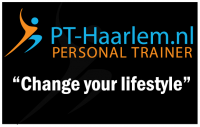 KIND OFF WORKOUTSUPERSETS WORKOUT PERIODEN GOAL WORKOUTSTRENGHT AND ENDURANCEFULLBODY/SPLITFULLBODYWORKOUT METHODSUPERSETS   UPPERBODY & LOWERBODYREPS:SETS:WHEIGHT:PAUSE:TEMPO:WARMING-UP & RUNNING OUTDOOR1DUMBELL GOBLET SQUATS 833-1-2-12PUSH-UPS Max-2340s2-2-21BANDED DEADLIFT833-1-2-12BANDED REVERSE FLY8340s2-2-2-11DUMBELL LUNGES FORWARD2x632-2-32DUMBELL CURL AND PRESS8340s2-1-3-11DUMBELL BENT OVER ROW832-2-2-12V-UPS8340s2-1-3-1SUPERSETS 

Workout 1  	+ 0 sets   +0 reps 
Workout 2  	+ 0 sets   +2 reps 
Workout 3  	+ 0 sets   +4 reps
Workout 4  	+ 0 sets   +6 reps
Workout 5 	+ 1 set     +0 reps
Workout 6  	+ 1 set     +2 reps 
Workout 7  	+ 1 set     +4 reps
Workout 8  	+ 1 set     +6 reps OUTDOOR RUNNING

Workout 1        6 MINUTES
Workout 2        7 MINUTES
Workout 3        8 MINUTES
Workout 4        9 MINUTES
Workout 5        10 MINUTES
Workout 6        11 MINUTES
Workout 7        12 MINUTES
Workout 8        13 MINUTES